ΑΝΑΚΟΙΝΩΣΗΠαράταση της ημερομηνίας καταβολής της Ειδικής Ασφαλιστικής Εισφοράς υπέρ ΕΛΓΑ έτους 2018 έως τις 8-11-2019.Την παράταση του χρόνου της εμπρόθεσμης καταβολής της ειδικής ασφαλιστικής εισφοράς έτους 2018, έως τις 08 Νοεμβρίου 2019, αποφάσισε το Διοικητικό Συμβούλιο του ΕΛ.Γ.Α, με απόφασή του. Υπενθυμίζουμε ότι η εμπρόθεσμη εξόφληση των ασφαλιστικών εισφορών ΕΛΓΑ έτους 2018, αποτελεί προϋπόθεση για τη λήψη αποζημιώσεων για ζημιές που έγιναν στις αρχές του έτους 2019, όπως το χαλάζι της 12ης -01-2019.Ειδικότερα οι παραγωγοί που έχουν επιλέξει ως τρόπο καταβολής της εισφοράς την εξουσιοδότηση και χρέωση του καταθετικού τους λογαριασμού από τον ΕΛ.Γ.Α. θα πρέπει να ελέγξουν τις χρεώσεις που έγιναν στους λογαριασμούς τους με την αιτιολογία «ΕΛΓΑ ΕΑΕ 2018» και να συγκρίνουν τα ποσά αυτά με την ασφαλιστική εισφορά υπέρ ΕΛ.Γ.Α. που αναγράφεται στην Δήλωση Καλλιέργειας/Εκτροφής έτους 2018.  Αν για οποιοδήποτε λόγο δεν έχει εισπραχθεί το σύνολο  ειδικής ασφαλιστικής εισφοράς θα πρέπει να καταθέσουν στον ειδικό λογαριασμό του ΕΛ.Γ.Α ΜΠ718, στην Τράπεζα Πειραιώς, το οφειλόμενο ποσό της εισφοράς έτους 2018 μέχρι τις 8/11/2019, προκειμένου να εκπληρώσουν εμπρόθεσμα τις ασφαλιστικές τους υποχρεώσεις.Υπενθυμίζουμε ότι κάθε παραγωγός μπορεί να ενημερωθεί για την κατάσταση πληρωμής των ασφαλιστικών του εισφορών καλώντας τον αριθμό 1540 οποιαδήποτε ημέρα και ώρα.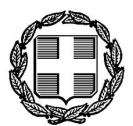                 Σκάλα  18-10-2019ΕΛΛΗΝΙΚΗ ΔΗΜΟΚΡΑΤΙΑ ΝΟΜΟΣ  ΛΑΚΩΝΙΑΣΔΗΜΟΣ ΕΥΡΩΤΑ 